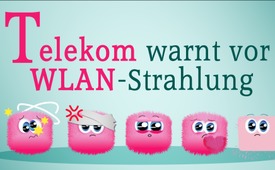 Telekom warnt vor WLAN-Strahlung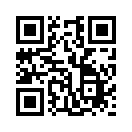 Telekom empfiehlt das Aufstellen des Telekom-Routers „Speedport“ in unmittelbarer Nähe zu Schlaf-, Kinder- und Aufenthaltsräumen zu vermeiden. Was beabsichtigt die Telekom mit dieser schwammigen Warnung?In der Bedienungsanleitung zum Telekom-Router „Speedport“* steht im Kapitel „Sicherheitshinweise
und Datensicherheit“ folgende Warnung zur WLAN-Strahlung: „Die integrierten Antennen Ihres Speedports senden und empfangen Funksignale bspw. für die Bereitstellung Ihres WLAN. Vermeiden Sie das Aufstellen Ihres Speedports in unmittelbarer Nähe zu Schlaf-, Kinder- und Aufenthaltsräumen, um die Belastung durch elektromagnetische Felder so gering wie möglich zu halten.“ Doch wo in einer Wohnung kann dann der Router überhaupt aufgestellt werden? Wie verhält es sich mit WLAN in Klassenzimmern, Krankenhäusern, Zugabteilen, Hotels und allgemein am Arbeitsplatz? Wird da die Belastung durch elektromagnetische Felder so gering wie möglich gehalten? Unabhängige Studien bestätigen, dass WLAN-Strahlung Schwindel, Kopfschmerzen, Sehstörungen, Herzrhythmusstörungen bis hin zu Krebs auslösen kann. Möchte sich die Telekom mit diesen schwammigen Warnungen klammheimlich von längst entstandenen Gesundheitsschäden durch WLAN absichern?

*Speedport = Netzwerkgerät zur Internetanbindungvon mf.Quellen:www.telekom.de/hilfe/downloads/bedienungsanleitung-speedport-w724v.pdf(Seite 16) 
www.telekom.de/hilfe/downloads/bedienungsanleitung-speedport-smart.pdf(Seite 26) 
www.kla.tv/8222
www.kla.tv/12686Das könnte Sie auch interessieren:#WLAN - den schleichende Tod zu Gast ... - www.kla.tv/WLANKla.TV – Die anderen Nachrichten ... frei – unabhängig – unzensiert ...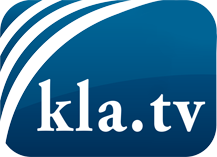 was die Medien nicht verschweigen sollten ...wenig Gehörtes vom Volk, für das Volk ...tägliche News ab 19:45 Uhr auf www.kla.tvDranbleiben lohnt sich!Kostenloses Abonnement mit wöchentlichen News per E-Mail erhalten Sie unter: www.kla.tv/aboSicherheitshinweis:Gegenstimmen werden leider immer weiter zensiert und unterdrückt. Solange wir nicht gemäß den Interessen und Ideologien der Systempresse berichten, müssen wir jederzeit damit rechnen, dass Vorwände gesucht werden, um Kla.TV zu sperren oder zu schaden.Vernetzen Sie sich darum heute noch internetunabhängig!
Klicken Sie hier: www.kla.tv/vernetzungLizenz:    Creative Commons-Lizenz mit Namensnennung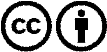 Verbreitung und Wiederaufbereitung ist mit Namensnennung erwünscht! Das Material darf jedoch nicht aus dem Kontext gerissen präsentiert werden. Mit öffentlichen Geldern (GEZ, Serafe, GIS, ...) finanzierte Institutionen ist die Verwendung ohne Rückfrage untersagt. Verstöße können strafrechtlich verfolgt werden.